Topic challengesWeek beginning 29.6.20This week our topic challenges are based on the story, ‘Oliver’s Vegetables’ by Vivian French.You can begin by listening to the story. We’ve suggested these follow up activities to consolidate a range of reading, writing and creative skills previously taught in school. Monday – Science Grow your own carrotCan you grow a carrot top in water?How long will it take?What does the carrot need?What do you notice?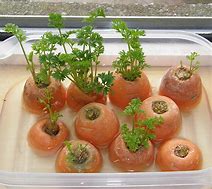  Instruction sheet attached.Tuesday – Categorise the fruit and vegetablesCan you sort the pictures into categories. How will you sort them?ColorShapeFruit/vegetablesWhere they grow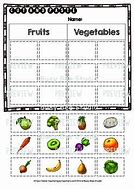 Wednesday –make own gardenCan you make your own pretend vegetable garden?You could use play doh.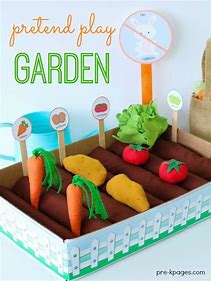 Thursday – Vegetable basketCan you make a basket full of your favourite vegetables?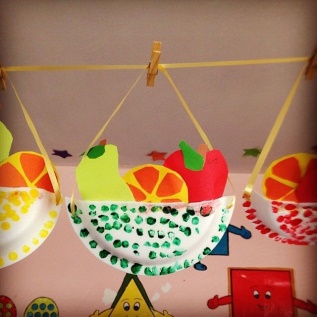 Friday- Heaviest vegetableCan you find the heaviest/lightest vegetables in your house?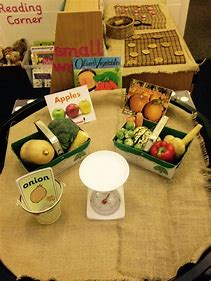 